Министерство образования и науки республики хакасиягбПоу рх «черногорский горно-строительный техникум»ЭКОНОМИКА ОТРАСЛИМЕТОДИЧЕСКИЕ УКАЗАНИЯдля выполнения контрольной работыдля  студентов заочного отделения специальности 21.02.15  «Открытые горные работы»2021Методические рекомендации по выполнению контрольной работы студентов по дисциплине «Экономика отрасли»  предназначены для студентов заочного отделения специальности 21.02.15 «Открытые горные  работы»Целью настоящего пособия является оказание методической помощи студентам при выполнении контрольной работы. Письменная домашняя контрольная работа является обязательной формой межсессионного контроля самостоятельной работы студента и отражает степень освоения студентом материала по дисциплине «Экономика отрасли». Ее выполнение формирует учебно-исследовательские навыки, закрепляет умение самостоятельно работать с первоисточниками, помогает усвоению важных разделов курса. Пособие содержит необходимые сведения по составу и содержанию работы, порядку ее оформления. Разработчик:									Литвишко А.И., преподаватель специальных дисциплин  ГБПОУ РХ ЧГСТ                                                                Рецензенты: 		внешний:																																				внутренний:									Содержание:1 Основные требования к содержанию и оформлению контрольной работыПо дисциплине «Экономика отрасли» выполняется одна контрольная работа, которая включает в себя выполнение трех теоретических вопросов и двух практических заданий. Вариант задания определяется в зависимости от последней цифры шифра студента.  При окончании номера на «0» выполняется вариант №10Работа оформляется одним из двух способов: компьютерным, или рукописным. При оформлении работ компьютерным способом – текст оформляется шрифтом TimesNewRoman, кегль шрифта 12-14 пунктов, межстрочный интервал – полуторный. Работа выполняется на одной стороне стандартного листа формата А4 (210х297 мм) белой односортной бумаги.При оформлении рукописным способом работа пишется в тетради разборчивым почерком. Высота букв и цифр должна быть не менее 2,5 мм. Для пометок рецензента должны быть оставлены поля шириной 3-4 см.На обложке тетради указывается наименование учебного заведения; наименование дисциплины, по которой написана контрольная работа; курс, группа; фамилия, имя и отчество студента, домашний адрес и телефон. Титульный лист контрольной работы, выполненной компьютерным способом, оформляется в соответствии с ПРИЛОЖЕНИЕМ 1.Контрольная работа должна содержать список литературы, которую студент изучил и использовал при написании работы. Объем контрольной работы должен составлять не менее 5-6 печатных листов, Допускается увеличение объема работы на 20-30 %.Работа должна иметь общую нумерацию страниц.  На титульном листе номер страницы не ставится.2 Порядок представления контрольной работы в образовательное учреждение, ее проверки, рецензирования и переработкиВ установленные учебным графиком сроки, студент направляет выполненную работу для проверки в учебное заведение. Дата получения работы отмечается секретарем заочного отделения в журнале регистрации контрольных работ. После регистрации секретарь передает контрольную работу  для проверки и рецензирования преподавателю.Студенты, не выполнившие письменную контрольную работу в установленные сроки, не допускаются к зачету по дисциплине.Контрольная работа, признанная рецензентом удовлетворительной, оценивается словом «зачтено». Удовлетворительной считается работа, выполненная не менее чем на 70%. В случае если контрольная работа «зачтена условно», преподаватель дает указания по устранению недостатков, рекомендует раздел или тему учебников, которые должен изучить студент. Контрольная работа, в которой не раскрыто основное содержание вопросов задания или в которой имеются грубые ошибки в освещении вопроса, в выполнении задания и т.д., а также выполненная не по варианту задания не зачитывается и возвращается студенту с подробной рецензией для дальнейшей работы над заданием.   Студент обязан устранить недостатки контрольной работы, после чего  контрольная работа должна быть возвращена в учебную часть вместе с ранее выполненной. Повторно выполненная контрольная работа должна направляться на рецензирование тому преподавателю, который проверял работу в первый раз.3 Варианты заданий контрольной работы и рекомендации по их выполнению3.1 Теоретические вопросы Практические заданияПри выполнении практических заданий необходимо обратить внимание на следующие теоретические вопросы для самостоятельного изучения:Основные фонды. Расчет затрат по укрупненным сметам, амортизационных отчислений, среднегодовой стоимости основных фондов.Изучив данную тему необходимо научиться рассчитывать показатели основных фондов и амортизационные отчисления по группам.Вопросы для самопроверки (в контрольную работу НЕ ВКЛЮЧАЮТСЯ):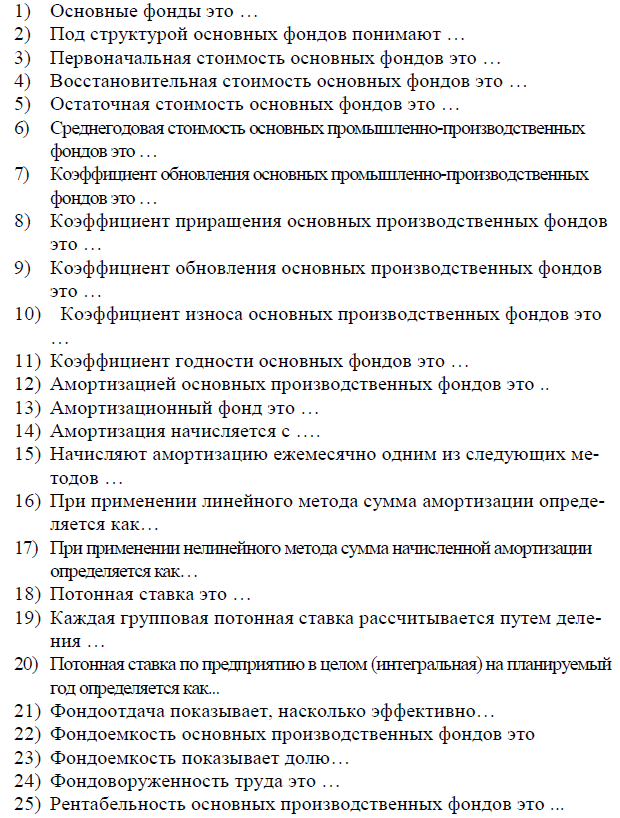 Практическое задание №1Определить величину среднегодовой стоимости основных средств горного предприятия, рассчитать величину фондоотдачи, проследить изменение этого коэффициента при изменении коэффициента вскрыши. Исходные данные по вариантам:Пример расчета:Находим величину первоначальной стоимости оборудования Сн перв = Соб + Стр + См, млн.рубСоб – стоимость приобретенного оборудования, млн.рубСтр – затраты на транспортировку оборудования, млн.рубСм – стоимость монтажных работ, млн.рубСн перв = 74,8 + 2,9 + 1,75 = 79,45 млн.рубПоскольку в течение года физический объем основных средств меняется (предприятие может приобрести несколько единиц оборудования и списать часть действующего), первоначальная стоимость основных средств на конец года будет отличаться от первоначальной стоимости на начало года.Первоначальная стоимость на конец года рассчитывается следующим образом: Ск перв = Сн перв + Свв – Свыв, млн.рубСн перв – стоимость первоначальная на начало года, млн.рубСвв – стоимость введенных в течение года основных средств, млн.рубСвв – стоимость выбывших в течение года основных средств, млн.рубСк перв = 79,45 + 4,6 – 2,1 =  81,95 млн.рубТак как стоимость основных средств на начало и на конец года могут значительно различаться между собой, в экономических расчетах используется показатель среднегодовой стоимости. При упрощенном способе среднегодовую стоимость определяют как полусумму остатков на начало и конец периода:Сср = (Сн перв + Ск перв)/2, млн.рубСср = (79,45 + 81,95)/2 = 80,7 млн.рубДля оценки состояния основных фондов применяют такие показатели:Коэффициент обновления основных фондов (Ко.ф.):Ко.ф. = Свв / Ск перв Ко.ф. = 4,6/81,95 = 0,056Коэффициент выбытия основных фондов (Кв.ф.):Кв.ф. = Свыв / Сн перв Кв.ф. = 2,1/79,45 = 0,026Фондоотдача  (ФО) определяется отношением объема выпущенной продукции к стоимости основных производственных фондов:ФО = Vп / СсрVп  - объем выпущенной (реализованной) продукции, рубСср – среднегодовая стоимость основных производственных фондов, рубФондоотдача в плановом периоде:ФО = 179,3/80,7 = 2,22Фондоемкость  - величина, обратная фондоотдаче:ФЕ = Сср / VпФЕ = 80,7/179,3 = 0,45Практическое задание №2 Определить величину годовых амортизационных отчислений на имеющееся на предприятии основное горное оборудованиеРасчет годовых затрат на амортизацию представить в виде таблицы:Исходные данные по вариантам:Пример расчета:Алгоритм решения:Оборудование: из исходных данныхКол-во, шт: из исходных данныхЦена за единицу, млн.руб: из исходных данныхСтоимость доставки оборудования, млн.руб: % из исходных данных  от Цены приобретения (3)Стоимость монтажа оборудования, млн.руб: % из исходных данных  от Цены приобретения (3)Стоимость единицы оборудования с учетом доставки и монтажа, млн.руб: Цена за единицу+ Стоимость доставки оборудования+ Стоимость монтажа оборудования (3+4+5)Норма амортизационных отчислений На, %:На = 1/Тсл *100%Годовые отчисления на единицу оборудования А, млн.руб:А= Стоимость единицы оборудования с учетом доставки и монтажа*На/100Годовые отчисления по группе оборудования, млн.руб :Годовые отчисления на единицу оборудования*количество единиц оборудованияВеличина годовых амортизационных отчислений на имеющееся на предприятии основное горное оборудование:сумма всех амортизационных отчислений по горному оборудованиюПриложение 1Министерство образования и науки Республики ХакасияГосударственное бюджетное профессиональное образовательное учреждение Республики Хакасия«Черногорский горно-строительный техникум»Специальность: 21.02.15 Открытые горные работыГруппа 2-СЭЗ-19зОП.07 Экономика отраслиКОНТРОЛЬНАЯ РАБОТАПреподаватель	(А.И.Литвишко)Студент	(ФИО)Вариант                         (номер шифра             )Черногорск, 2021Рассмотрены:МО укрупненной группы специальностей 08.00.00 Протокол №от «       »                       20     г.председатель МО                               /Г.М.СередоваСогласованы:Заместитель директорапо учебно-методической работе                                    /И.В.Евдокимова«       »                       20     г.1 Основные требования к содержанию и оформлению контрольной работы42 Порядок представления контрольной работы в образовательное учреждение, ее проверки, рецензирования и переработки43 Варианты заданий контрольной работы и рекомендации по их выполнению                5Приложение 112Номер вариантаНаименование вопроса1Понятие основных фондов1Определение потребности в оборотных средствах1Смета затрат на производство и реализацию продукции горнодобывающей отрасли2Классификация основных фондов2Понятие трудовых ресурсов2Пути снижения затрат на добычу и реализацию угля. Оценка влияния факторов на изменение себестоимости продукции3Структура основных производственных фондов на горнодобывающих предприятиях 3Показатели численности работников и способы их расчета3Понятие прибыли, виды прибыли и порядок их расчета4Учет основных фондов в натуральных показателях, по первоначальной, восстановительной и остаточной стоимости4Производительность труда: выработка и трудоемкость4Резервы увеличения прибыли на предприятии5Показатели движения основных фондов 5Классификация и структура персонала горнодобывающего предприятия5Показатели рентабельности и порядок их расчета6Показатели состояния основных фондов 6Тарифная модель оплаты труда и ее основные элементы6Чистый денежный поток и порядок его формирования7Амортизация основных производственных фондов и методы расчета амортизационных отчислений 7Повременная форма оплаты труда, ее разновидности, порядок расчета заработной платы7Внутренняя норма прибыли (доходности) проекта и порядок ее расчета8Показатели эффективности использования основных производственных фондов 8Сдельная форма оплаты труда, ее разновидности, порядок расчета заработной платы8Индекс рентабельности инвестиций (капитальных вложений)9Понятие оборотных средств, их состав, структура на горнодобывающих предприятиях9Планирование фонда оплаты труда9Коэффициент дисконтирования. Расчет дисконтированного денежного потока10Показатели эффективности использования оборотных средств. 10Понятие себестоимости продукции, виды себестоимости10Бестарифная модель оплаты труда, порядок расчетаВариантСтоимость приобретаемого оборудованияСоб, млн.рубЗатраты на транспортировку оборудования. Стр, млн.рубЗатраты на монтаж оборудования, См, млн.рубСтоимость введенных в течение года основных средств  Свв, млн.рубСтоимость выведенных в течение года основных средств  Свыв, млн.рубОбъем реализуемой продукции, V, млн.руб135,61,1760,2981,253,286,25285,42,251,982,510,84185,323165,254,41,12512,522,1428,254100,250,851,50,7501,8150,5544,21,20,540,92,588,54695,244,52,154,12,5168,27767,542,10,543,15,4220,3858,293,11,655,12,56164,559872,251,220,92,4201,61081,163,61,33,86,7186,13Пример 74,82,91,754,62,1179,3ОборудованиеКол-во, штЦена за единицу, млн.рубСтоимость доставки оборудования, млн.рубСтоимость монтажа оборудования, млн.рубСтоимость единицы оборудования с учетом доставки и монтажа, млн.рубНорма амортизационных отчислений, %Годовые отчисления на единицу оборудования, млн.рубГодовые отчисления по группе оборудования, млн.руб123456789Итого:-------ВариантНаименование оборудованияКоличество единиц оборудованияЦена приобретения оборудованияРасходы на доставку, % (от цены приобретения)Затраты на монтаж и ввод в действие, % (от цены приобретения)Срок службы оборудования, Тсл, лет1Экскаватор САТ 34521221101Бульдозер D8R24,220,571Буровой станок Titon13,21,50,582Экскаватор САТ 365119,530,5122Бульдозер D6R32,82,80,562Буровой станок СБШ-20022,82,53,5103Экскаватор ЭО-422422,51,50,5123Бульдозер ДЗ-171.111,051,50,583Буровой станокСБШ-25015,424,5124Экскаватор ЭКГ-5А213,557,5154Буровой станокСБУ-20034,52,55124Бульдозер Т-13021,80,50,565Экскаватор ЭКГ-8417,526,5125Буровой станокСБШ-20034,21,54,2105Бульдозер ДЗ-110ХЛ31,81,50,586Экскаватор САТ 345-С218,50,50,5126Буровой станокAtlas CopkoROCD7115,50,50,2156Бульдозер D6R22,80,80,5207Экскаватор ЭО-512325,6523,5127Буровой станокСБУ-10022,542,54,5157Бульдозер ДЗ-11622,21,50,5148Экскаватор ЭКГ-10519,23,56108Буровой станокСБШ-25034,71,84,6148Бульдозер Т-17041,80,70,5189Экскаватор ЭО-612233,52,55,5149Буровой станокСБР-16023,1524,5129Бульдозер ДЗ-11621,551,20,52010Экскаватор ЭО-512325,6523,51210Бульдозер ДЗ-171.111,051,50,5810Буровой станокСБУ-20034,52,5512ПримерЭкскаватор ЭКГ-10218,63,248ПримерБуровой станокСБШ-25034,51,54,512ПримерБульдозер Т-17012,51,50,515ОборудованиеКол-во, штЦена за единицу, млн.рубСтоимость доставки оборудования, млн.рубСтоимость монтажа оборудования, млн.рубСтоимость единицы оборудования с учетом доставки и монтажа, млн.рубНорма амортизационных отчислений, %Годовые отчисления на единицу оборудования, млн.рубГодовые отчисления по группе оборудования, млн.руб123456789Экскаватор ЭКГ-10218,60,600,7419,9412,52,494,98Буровой станокСБШ-25034,50,070,204,778,330,391,17Бульдозер Т-17012,50,040,012,556,670,170,34Итого:-------6,49